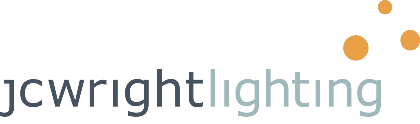 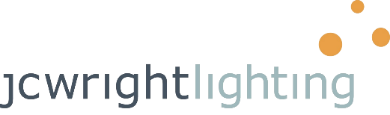 Agency principalAgency principalAgency principalAgency principalDoug WrightOwnerExt. 305dwright@jcwrightlighting.comg
OUTSIDE SALES TEAMg
OUTSIDE SALES TEAMg
OUTSIDE SALES TEAMg
OUTSIDE SALES TEAMClint ShulenbargerSales ManagerExt. 309cshulenbarger@jcwrightlighting.comTitus MertensOutside SalesExt. 306tmertens@jcwrightlighting.comZach MartinDistributor & Contractor SalesExt. 319zmartin@jcwrightlighting.comg
SPECIFICATION SALESg
SPECIFICATION SALESg
SPECIFICATION SALESg
SPECIFICATION SALESAutumn SimmonsSpecification SalesExt. 318asimmons@jcwrightlighting.comTori BeamerSpecification SalesExt. 302tbeamer@jcwrightlighting.comLevi SnowLighting ControlsExt. 312lsnow@jcwrightlighting.comKelsey BolsterTheatricalExt. 315kbolster@jcwrightlighting.comg
QUOTATIONSg
QUOTATIONSg
QUOTATIONSg
QUOTATIONSSara YochumQuotations ManagerExt. 303Syochum2@jcwrightlighting.comJim FrenchProject QuotationsExt. 328jfrench@jcwrightlighting.comCory FossQuick QuotesExt. 316cfoss@jcwrightlighting.com gLIGHTING CONTROLSgLIGHTING CONTROLSgLIGHTING CONTROLSgLIGHTING CONTROLSJanet StolzControls Project ManagerExt. 306jstolz@jcwrightlighting.comKatie SibulskyControls Quotations & ApplicationsExt. 301ksibulsky@jcwrightlighting.comCaleb SnowControls Quotations & ApplicationsExt. 327csnow@jcwrightlighting.comgCONTROLS TECHNICIANSgCONTROLS TECHNICIANSgCONTROLS TECHNICIANSgCONTROLS TECHNICIANSAaron JohnsonControls Field Technicianajohnson@jcwrightlighting.comWill BanksControls Field Technicianwbanks@jcwrightlighting.comChad HagertyControls Field Technicianchagerty@jcwrightlighting.comgPROJECT MANAGEMENTgPROJECT MANAGEMENTgPROJECT MANAGEMENTgPROJECT MANAGEMENTLinda FosterProject Managerlfoster@jcwrightlighting.comJulie KochProject ManagerExt. 314jkoch@jcwrightlighting.comAndi HuntProject ManagerExt. 317ahunt@jcwrightlighting.comAmy McKenzieProject ManagerExt. 321amckenzie@jcwrightlighting.comRyleigh BrownProject ManagerExt. 308rbrown@jcwrightlighting.comNatalie DayProject ManagerExt. 310nday@jcwrightlighting.comgINSIDE SUPPORTgINSIDE SUPPORTgINSIDE SUPPORTgINSIDE SUPPORTLaura McConnellDesign ApplicationsExt. 304lmcconnell@jcwrightlighting.comDevin BarwinskiDesign ApplicationsExt. 323dbarwinski@jcwrightlighting.comNicole DixonProject SupportExt. 322ndixon@jcwrightlighting.comLexi SaegerAdministrationExt. 300lsaeger@jcwrightlighting.com